Преподаватель: Пыльченкова Елена ИвановнаЭл.почта elenaokzt@yandex.ruНазвание файла: 14.12.20 г. Опоры, конструкции, область применения, достоинства и недостаткиЗадание должно быть выполнено до 17.12.20 г.Задание выполнять исключительно в виде фотографий заданий, сделанных от рукиПисьменно в тетради/конспекте ответить на следующие вопросыКонтрольные вопросыДля чего предназначены подшипники качения?Конструкция подшипника качения.Классификация подшипников качения.Достоинства и недостатки подшипников качения.              Литература: Электронная библиотека «Юрайт» 1. Техническая механика: учеб. пособие для СПО/ В.М. Зиомковский,
И.В. Троицкий; под науч. ред. В.И. Вешкурцева. – М.: Издательство Юрайт, 2019. – 288 с – (серия: профессиональное образование).
Режим доступа.
https://biblio-online.ru/viewer/tehnicheskaya-mehanika-442528#pageКраткие теоретические сведенияПодшипники качения Подшипники качения, как и подшипники скольжения, предназначены для поддержания вращающихся осей и валов.Подшипники качения – это опоры вращающихся или качающихся деталей, использующие элементы качения (шарики или ролики) и работающие на основе трения качения.Электродвигатели, подъемно-транспортные и сельскохозяйственные машины, летательные аппараты, локомотивы, вагоны, металлорежущие станки, зубчатые редукторы и многие другие механизмы, и машины в настоящее время немыслимы без подшипников качения. В настоящее время подшипники качения являются основным видом опор в машиностроении. Это самые массовые стандартизованные изделия в мире. Их изготовляют на специализированных подшипниковых заводах с наружным диаметром 1,0... 2600 мм и массой 0,5 г… 3500 кг. Самый большой подшипник качения имеет наружный диаметр – 14 м, внутренний – 12 м и массу – 130 тонн. Отечественная промышленность производит свыше 15 тыс. типоразмеров подшипников с внутренними посадочными диаметрами от 0,5 мм до 2 м и более общим количеством до миллиарда штук ежегодно.Подшипник качения имеет, как правило, более сложную конструкцию в сравнении с подшипником скольжения и, в подавляющем большинстве случаев, является готовым (то есть изготовленным на специализированном предприятии) изделием, устанавливаемым в механизм или машину без какой-либо дополнительной доработки.Подшипники качения состоят из двух колец — внутреннего 1 и наружного 3, имеющих дорожки качения, тел качения 2 (шариков, роликов или иголок) и сепаратора 4, разделяющего тела качения (рис. 16, а). Однако при необходимости снижения радиальных габаритов подшипниковых узлов одно или оба кольца подшипников, а также сепаратор могут отсутствовать. В этом случае тела качения катятся непосредственно по канавкам (дорожкам качения) вала или корпуса. В зависимости от: формы тел качения различают подшипники шариковые (рис. 16, д, б, ж, и) и роликовые (рис. 16, в, г, е, з, к). Разновидностью роликовых подшипников являются игольчатые подшипники (рис. 16, д).Основными элементами подшипников качения являются тела качения — шарики или ролики, установленные между кольцами и удерживаемые сепаратором на определенном расстоянии друг от друга.Роликовые тела качения бывают короткие l/d = 1…1,25, длинные l/d = 2…2,5, игольчатые l/d = 10…20.Внутреннее кольцо устанавливают на валу (оси), а наружное - в корпусе. Таким образом, цапфа вала и корпус разделяются телами качения. Это позволяет заменить трение скольжения трением качения и существенно снизить коэффициент трения. Основные стандартные размеры подшипника: d и D - внутренний и наружный диаметры; В - ширина колец.Размеры подшипника - внутренний d и наружный D диаметры, ширина B (высота H) и радиусы r фасок колец - установлены ГОСТ 3478-79. Подшипники качения в диапазоне внутренних диаметров 3…10 мм стандартизованы через 1 мм, до 20 мм – через 2…3 мм, до 110 мм – через 5 мм.Подшипниковые узлы, кроме подшипников качения, имеют корпус с крышками, устройства для крепления колец, защитные и смазочные устройства.Классификация подшипников каченияПодшипники качения классифицируют по направлению воспринимаемой нагрузки, в соответствии с ГОСТ 3395-75 — радиальные, радиально-упорные, упорно-радиальные и упорные.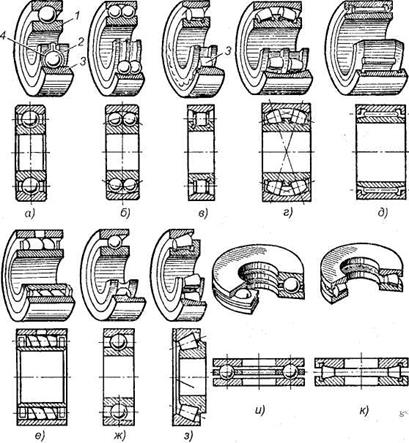 Рис. 16. Подшипники качения: а, б, в, г, д, е — радиальные подшипники; ж, з — радиально-упорные подшипники;и, к — упорные подшипники; 1 — внутреннее кольцо; 2 — тело качения; 3 — наружное кольцо; 4— сепаратор.Радиальные подшипники (см. рис. 16, а-е) воспринимают (в основном) радиальную нагрузку, т. е. нагрузку, направленную перпендикулярно к геометрической оси вала.Упорные подшипники (см. рис. 16, и, к) воспринимают только осевую нагрузку.Радиально-упорные (см. рис. 16, ж, з) и упорно-радиальные подшипники могут одновременно воспринимать как радиальную, так и осевую нагрузку. При этом упорно-радиальные подшипники предназначены для преобладающей осевой нагрузки.В зависимости от соотношения радиальных габаритных размеров (рис.16.1) наружного и внутреннего диаметров подшипники делят на серии (7 серий, при d – const, D – var): сверхлегкую, особо легкую, легкую, среднюю, тяжелую, легкую широкую, среднюю широкую. Основное распространение имеют легкие и средние узкие серии.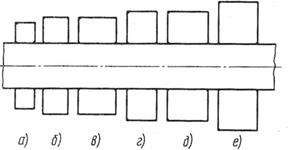 Рис. 16.1. Размерные серии подшипников качения: а- особо легкая; б –легкая;в – легкая широкая; г- средняя; д – средняя широкая; е -тяжелаяпо ширине (5 серии, при d и D – const, B(T) – var): особоузкие, узкие, нормальные, широкие и особо широкие.В зависимости от серии при одном и том же внутреннем диаметре кольца подшипника наружный диаметр кольца и его ширина изменяются.Точность подшипников качения определяется:а) точностью основных размеров;б) точность вращения.Точность основных размеров определяется отклонениями размеров внутреннего и наружного диаметров и ширины кольца. Отклонения размеров диаметров определяет характер посадки.Точность вращения характеризуется радиальным и боковым биением дорожки качения. В РФ подшипники качения выпускаются следующих классов в порядке возрастания точности:По классам точности подшипники различают следующим образом (по ГОСТ 520-89):"0" – нормального класса (радиальное биение внутреннего кольца 20 мкм);"6" – повышенной точности (радиальное биение внутреннего кольца 10 мкм);"5" – высокой точности (радиальное биение внутреннего кольца 5 мкм);"4" – особовысокой точности (радиальное биение внутреннего кольца 3 мкм);"2" – сверхвысокой точности (радиальное биение внутреннего кольца 2,5 мкм);8 и 7 – грубые ниже 0;6Х – только для роликовых конических подшипников.При выборе класса точности подшипника необходимо помнить о том, что "чем точнее, тем дороже". Для иллюстрации соотношения точности подшипников разных классов и их стоимости ниже приведены максимальные величины радиальных биений внутренних колец подшипников с посадочными диаметрами 50…80 мм и относительная стоимость подшипников.В связи с тем, что при повышении точности изготовления подшипников резко возрастает их стоимость, для большинства редукторов общего назначения применяют подшипники 0 класса точности.Подшипники более высоких классов точности назначают для валов, требующих особой точности вращения (шпинделей металлорежущих станков, валов и осей приборов и т.п.), или при наличии жестких требований к уровню их шума.По   форме  тел   качения   подшипники   делят   на   шариковые   (см. рис. 16, а, б, ж, и), с цилиндрическими роликами (см. рис. 16, в), с коническими роликами (см. рис. 16, з, к), игольчатые (см. рис. 16, д), с витыми роликами (см. рис. 16, е), с бочкообразными роликами (сферическими) (см. рис.  16, г). Тела качения игольчатых подшипников тонкие ролики — иглы диаметром 1,6—5 мм. Длина игл в 5—10 раз больше их диаметра. Сепараторы в игольчатых подшипниках отсутствуют.По числу рядов тел качения различают однорядные (см. рис. 16, а, в, д—к) (имеющие основное применение), двухрядные (см. рис. 16, б, г), четырехрядные, многорядные подшипники качения.По конструктивным и эксплуатационным признакам подшипники делят на самоустанавливающиеся (тип  1000 – шариковые;  тип 3000 – роликовые) (см. рис. 16, б, г) ),  допускающие  перекос  валов  на опорах до 2-3°, и несамоустанавливающиеся (все шарико- и роликоподшипники, кроме сферических) (см. рис. 16, а, в, д—к).По способу изготовления сепараторов различают подшипники со штампованными и литыми сепараторами.По конструктивным особенностям (с контактным уплотнением, с защитной шайбой, с фланцем на наружном кольце и т.д.).В зависимости от требований по уровню вибрации, шума и других дополнительных требований установлено три категории ПК: A (самая высокая), B и C. Также введены дополнительные ряды радиальных зазоров и ряды моментов трения.Обозначение подшипников каченияПод типом подшипника понимают его конструктивную разновидность, определяемую по признакам классификации.Каждый подшипник качения имеет условное клеймо, обозначающее тип, размер, класс точности, завод-изготовитель.На неразъемные подшипники клеймо наносят на одно из колец, на разборные — на оба кольца, например, на радиальный подшипник с короткими цилиндрическими роликами (см. рис. 16, в), где наружное кольцо без бортов и свободно снимается, а внутреннее кольцо с бортами составляет комплект с сепаратором и роликами.На один и тот же диаметр шейки вала предусматривается несколько серий подшипников, которые отличаются размерами колец и тел качения и соответственно величиной воспринимаемых нагрузок.В пределах каждой серии подшипники равных типов взаимозаменяемы в мировом масштабе. В стандартах   указываются: номер подшипника, размеры, вес, предельное число оборотов, статическая нагрузка и коэффициент работоспособности.Подшипники имеют условные обозначения, составленные из цифр и букв (ГОСТ 3189-89). Условные обозначения разделяют на основное и дополнительное.Основное условное обозначение подшипника характеризует его размер внутреннего диаметра, серию, тип и конструктивные разновидности. Очерёдность знаков в основном обозначении - справа налево.Первая и вторая цифры справа условно обозначают его номинальный внутренний диаметр d (диаметр вала). Для определения истинного размера d (в миллиметрах) необходимо указанные две цифры умножить на пять. Например, подшипник ...04 имеет внутренний диаметр 04∙5 = 20 мм. Это правило распространяется на подшипники с цифрами ...04 и выше, до ...99, т. е. для подшипников с внутренним посадочным диаметром 20≤d<500 мм. Подшипники с цифрами... 00 имеют d- 10 мм; ...01 d= 12 мм; ...02 d= 15 мм; ...03 d= 17 мм.Третья цифра справа обозначает серию подшипника, определяя его наружный диаметр D: сверхлегкая (цифры обозначения 8; 9), особолегкая (1; 7), легкая (2 или 5), средняя (3 или 6) и тяжелая (4), а по ширине B - особоузкая (8), узкая (0; 7), нормальная (1), широкая (2), особоширокая (3; 4; 5; 6). На практике наибольшее распространение имеют подшипники легкой и средней серий. На рис. 16.2 приведены сравнительные параметры подшипников некоторых типов и серий для номинального внутреннего диаметра d = 80 мм.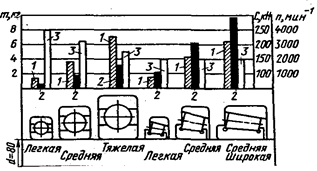 Рис.16.2. Сравнительные параметры подшипников различных типов и серий при внутреннем диаметре d=80 мм:1–масса m; 2–динамическая грузоподъемность Сr;3–предельная частота вращения  nЧетвертая цифра справа обозначает тип подшипника. Если эта цифра 0, то это означает, что подшипник радиальный шариковый однорядный; шариковый однорядный (если левее 0 нет цифр, то 0 не указывают); 0 – радиальный шариковый; 1 — радиальный шариковый двухрядный сферический; 2 — радиальный с короткими цилиндрическими роликами; 3 — радиальный роликовый двухрядный сферический; 4 — игольчатый или роликовый с длинными цилиндрическими роликами; 5 — радиальный с витыми роликами; 6 — радиально-упорный шариковый; 7 — роликовый конический (радиально-упорный); 8 — упорный шариковый; 9 — упорный роликовый.Так, например, подшипник 7208 является роликовым коническим.Пятая и шестая цифры справа характеризуют конструктивные особенности подшипника,  так называемое «исполнение» подшипника, не влияющие на основные характеристики (ГОСТ 3395-89) (неразборный, с защитной шайбой, с закрепительной втулкой, величину угла контакта α, наличие стопорной канавки на наружном кольце, наличие уплотнений с заложенной смазкой, наличие канавки на наружном кольце шарикоподшипника, предназначенной для стопорного пружинного кольца, на наличие встроенных уплотнений и т.п.).Например:50312 — радиальный однорядный шарикоподшипник средней серии со стопорной канавкой на наружном кольце;150312 — тот же подшипник с защитной шайбой;36312 — радиально-упорный шариковый однорядный подшипник средней серии, неразборный.60 205 – подшипник шариковый (0 – четвертая цифра) радиальный однорядный с одной защитной  шайбой (6) – пятая цифра. Внутренний диаметр d = 05×5 = 25 мм. Цифры 6, 5, 4, 2, которые ставятся перед обозначением через тире (5-60205) обозначающий класс точности. Нормальный класс точности обозначается цифрой «0», которая не указывается.Седьмая цифра справа характеризует серию подшипника по ширине.ГОСТом установлены следующие классы точности подшипников качения: 0 — нормальный класс (как правило, 0 в обозначении не указывают); 6 — повышенный; 5 — высокий, 4 — особо высокий, 2 — сверхвысокий. Цифру, обозначающую класс точности, ставят слева от условного обозначения подшипника и отделяют от него знаком тире; например, 206 означает шариковый радиальный подшипник легкой серии с номинальным диаметром 30 мм, класса точности 0.Кроме цифр основного обозначения слева и справа от него могут дополнительные буквенные или цифровые знаки, характеризующие специальные условия изготовления данного подшипника.Дополнительное условное обозначение проставляют слева и справа от основного условного обозначения. Так, класс точности маркируют цифрой слева через тире от основного обозначения. В порядке повышения точности классы точности обозначают: 0, 6, 5, 4, 2. Класс точности, обозначаемой цифрой 0 и соответствующей нормальной точности, не проставляют, так как это позволяет сократить обозначения для часто употребляемых подшипников. В общим машиностроение применяют подшипники классов 0  и 6. В изделиях высокой точности или работающей высокой частотой вращения (шпиндельные узлы скоростных станков, высокооборотный электродвигатели и др.) применяют подшипники класса 5 и 4. подшипники класса точности 2 используют в гироскопических приборах. Помимо приведенных выше имеются и дополнительные (более высокие и более низкие) классы точности.Так, например, подшипник 7208 — класса точности 0.Диаметральный зазор подшипника обозначают номером ряда и указывают перед классом точности подшипника.Дополнительное обозначение справа от основного характеризует повышенную грузоподъёмность, изменения металла колец и сепаратора, температуру отпуска деталей, марку смазки в подшипниках закрытого типа и другие специальные технические требования (ГОСТ 590-89) и помещают (слитно с основной частью) буквенно-цифровую маркировку. Например, у подшипников закрытого типа, заполненных смазочным материалом, отличным от ЦИАТИМ-201, справа помещают следующее дополнительное обозначение: С2 – если применяется ЦИАТИМ-221; С5 – ЦИАТИМ 202; С17 – Литол-24.Более подробно расшифровка символов маркировки подшипников приводится, например, в каталоге подшипников НИИАВТОПРОМа.Пример обозначения: 3-5-180109-С17 – подшипник шариковый радиальный однорядный с d = 45 мм, где 09 - внутренний диаметр; 1 - серия диаметра D;  0 - тип подшипника; 18 - конструктивная разновидность; 3 - номер ряда диаметрального (радиального) зазора; 5 - класс точности; С17 - пластичный смазочный материал ЛИТОЛ-24.В зависимости от наличия дополнительных требований к уровню вибраций, отклонениям формы и расположения поверхностей качения, моменту трения и др. установлены три категории подшипников: А — повышенные регламентированные нормы; В — регламентированные нормы; С — без дополнительных требований.Возможные знаки справа от основного обозначения:все или часть деталей из коррозионно-стойкой стали — Ю;детали подшипников из теплостойких сталей — Р;сепаратор из черных металлов — Г;сепаратор из пластических материалов — Е;специальные требования к подшипнику по шуму — Ш;подшипник закрытого типа при заполнении смазочным материалом ЦИАТИМ-221 – С1.температура отпуска колец – Т (при t=200°С); Т1 (при t=255°С) и т.д.Характеристики подшипников каченияНаибольшее распространение получили шариковые радиальные однорядные подшипники (см. рис. 16, а). Шариковый однорядный радиальный (тип 0000) является базовым для сравнения с ним других типов; это наиболее быстроходный и дешевый подшипник, но с меньшей грузоподъемностью. Эти подшипники допускают сравнительно большую угловую скорость, особенно с сепараторами из цветных металлов или из пластмасс, допускают небольшие перекосы вала (от 15' до 30') и могут воспринимать незначительные осевые нагрузки. Допустимая осевая нагрузка для радиальных несамоустанавливающихся подшипников не должна превышать 70% от неиспользованной радиальной грузоподъемности подшипника. По сравнению с подшипниками других типов имеют минимальные потери на трение; фиксируют положение вала относительно корпуса в двух осевых направлениях. Радиальные однорядные шарикоподшипники с двумя защитными шайбами заполняются на заводе-изготовителе пластичным смазочным материалом и в дополнительном смазывании не нуждаются.Роликовые радиальные подшипники с короткими роликами (см. рис. 16, в) (типы  2000,  32000, 52000 – без бортов на том или ином кольце) по сравнению с аналогичными по габаритным размерам шарикоподшипниками обладают увеличенной грузоподъемностью, хорошо выдерживают ударные нагрузки. Однако они совершенно не воспринимают осевых нагрузок и не допускают перекоса вала (ролики начинают работать кромками, и подшипники быстро выходят из строя). Нагрузочная способность таких подшипников по сравнению с однорядными шариковыми больше примерно в 1,5 раза, а долговечность в 3,5 раза. Конструктивные разновидности этих подшипников зависят от наличия и расположения бортов на наружных и внутренних кольцах. Подшипники без бортов на наружном или внутренних кольцах дают возможность валу перемешаться относительно корпуса в осевом направлении (также подшипники широко используются как плавающие опоры).Роликовые радиальные подшипники с витыми роликами (см. рис. 16, е) применяют при радиальных нагрузках ударного действия; удары смягчаются податливостью витых роликов. Эти подшипники менее требовательны к точности сборки и к защите от загрязнений, имеют незначительные радиальные габаритные размеры.Игольчатые подшипники (см. рис. 16, д) (тип 4000) отличаются малыми радиальными габаритными размерами, находят применение в тихоходных (до 5 м/с) и тяжелонагруженных узлах, так как выдерживают большие радиальные нагрузки. В настоящее время их широко используют для замены подшипников скольжения. Эти подшипники воспринимают только радиальные нагрузки и не допускают перекоса валов. Для максимального уменьшения размеров применяют подшипники в виде комплекта игл, непосредственно опирающихся на вал, с одним наружным кольцом.Самоустанавливающиеся радиальные двухрядные сферические шариковые (рис. 16, б) и роликовые (см. рис. 16, г) подшипники применяют в тех случаях, когда перекос колец подшипников может составлять до 2—3°. Эти подшипники допускают незначительную осевую нагрузку (порядка 20% от неиспользованной радиальной) и осевую фиксацию вала. Подшипники имеют высокие эксплуатационные показатели, но они дороже, чем однорядные.Конические роликоподшипники (см. рис. 16, з) находят применение в узлах, где действуют одновременно радиальные и односторонние осевые нагрузки. Эти подшипники могут воспринимать также и ударные нагрузки. Радиальная грузоподъемность их в среднем почти в 2 раза выше, чем у радиальных однорядных шарикоподшипников. При чисто радиальной нагрузке в подшипнике возникает осевая составляющая, которую компенсируют осевой нагрузкой противоположного направления: поэтому для фиксации вала в обе стороны подшипники устанавливают попарно. Подшипники допускают регулирование осевой игры и радиального зазора; перекос вала относительно оси конуса недопустим. Их рекомендуется устанавливать при средних и низких угловых скоростях вала (до 15 м/с).Аналогичное использование имеют радиально-упорные шарикоподшипники (см. рис. 16, ж), применяемые при средних и высоких угловых скоростях. Радиальная грузоподъемность у этих подшипников на 30—40% больше, чем у радиальных однорядных. Их выполняют разъемными со съемным наружным кольцом и неразъемными.Шариковые и роликовые упорные подшипники (см. рис. 16, и. к) предназначены для восприятия односторонних осевых нагрузок. Применяются при сравнительно невысоких угловых скоростях, главным образом на вертикальных валах. Упорные подшипники радиальную нагрузку не воспринимают. При необходимости установки упорных подшипников в узлах, где действуют не только осевые, но и радиальные нагрузки, следует дополнительно устанавливать радиальные подшипники. Подшипники очень чувствительны к несоосности и перекосам осей; их не следует устанавливать в опорах горизонтальных валов, имеющих высокие частоты вращения, так как под действием центробежных сил шарики могут выйти из беговых дорожек, при этом возрастает сила трения, увеличивается нагрев.В некоторых конструкциях, где приходится бороться за уменьшение радиальных габаритов, применяются т.н. "бескольцевые" подшипники, когда тела качения установлены непосредственно между валом и корпусом. Однако нетрудно догадаться, что такие конструкции требуют сложной, индивидуальной, а, следовательно, и дорогой сборки-разборки.Достоинства и недостатки подшипников каченияДостоинства подшипников качения:- низкое трение, низкий нагрев;- значительно (5…10 раз) меньшие пусковые моменты;- высокий КПД (до 0,995);- экономия смазки;- высокий уровень стандартизации;- небольшие габариты в осевом направлении;- невысокая стоимость вследствие массового производства;- менее жесткие требования к материалу, термообработке и качеству поверхностей валов и посадочных отверстий корпусов, а также по уходу за подшипниковыми узлами в процессе эксплуатации машин;- высокая степень взаимозаменяемости;- экономия дорогих антифрикционных материалов и цветных металлов.Недостатки подшипников качения:- высокие контактные напряжения, и поэтому ограниченный срок службы;- большие радиальные габариты и вес;- высокие требования к оптимизации выбора типоразмера;- малая надежность в высокоскоростных приводах;- большая чувствительность к ударным нагрузкам вследствие большой жесткости конструкции;- повышенный шум при больших оборотах;- ненадежность при работе в агрессивных средах (например, в воде);- слабая виброзащита, более того, подшипники сами являются генераторами вибрации за счёт даже очень малой неизбежной разноразмерности тел качения;- ограничение срока службы, особенно при больших скоростях и нагрузках. Это вызвано возникновением высоких контактных напряжений, вызывающих усталостное выкрашивание колец и тел качения;- большое рассеивание сроков службы в каждой партии подшипников при одинаковых нагрузках и скоростях;- нерентабельность мелкосерийного и штучного производства;- высокая жесткость, то есть неспособность воспринимать ударные нагрузки;- меньшая способность гасить колебания.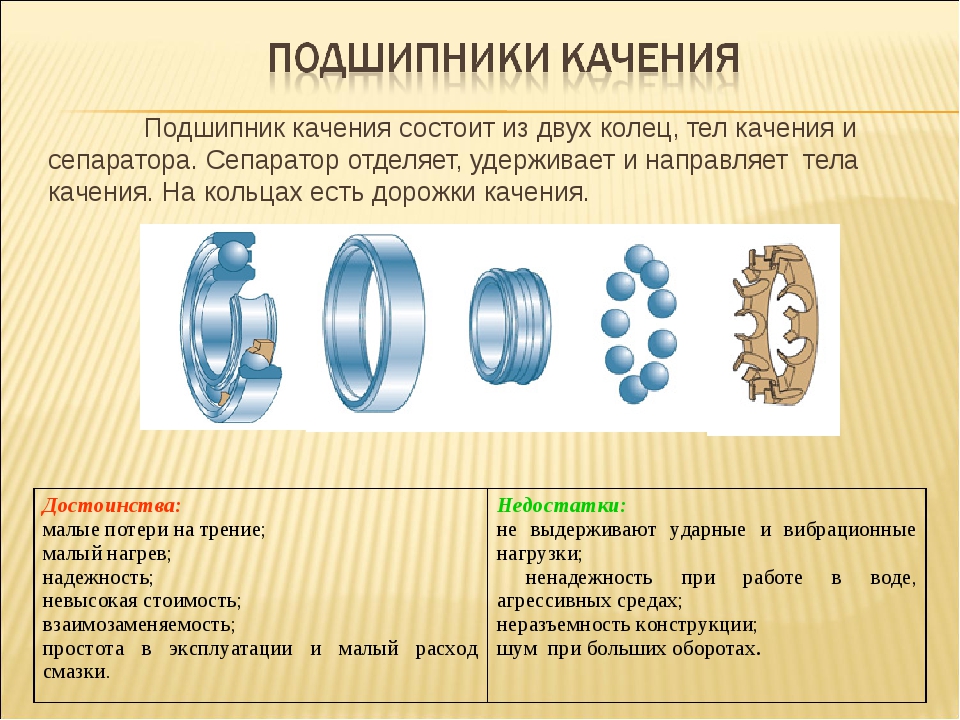 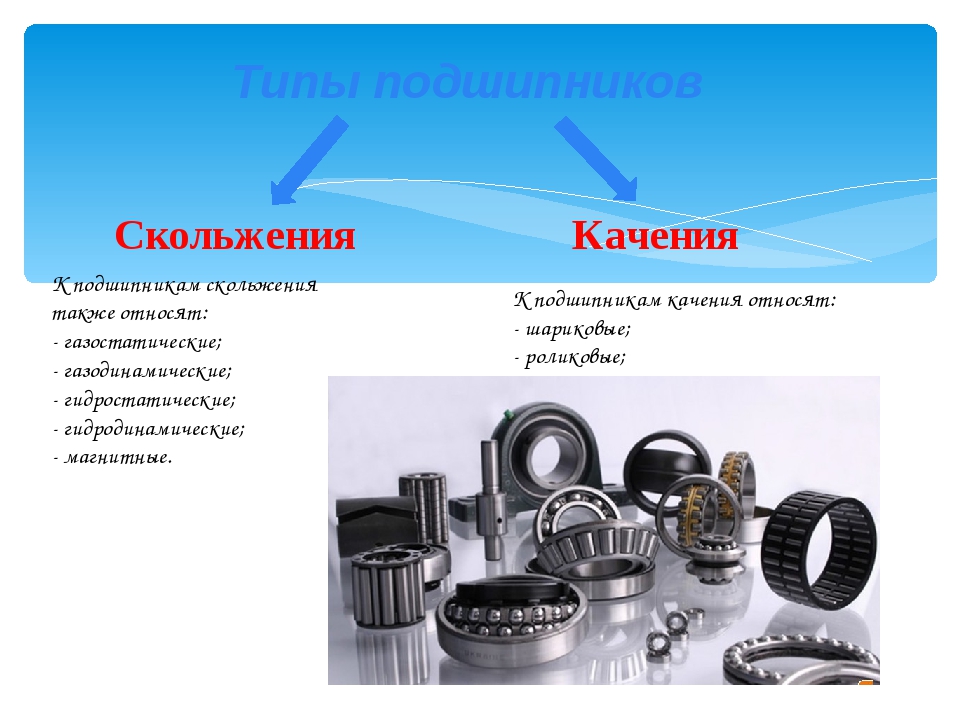 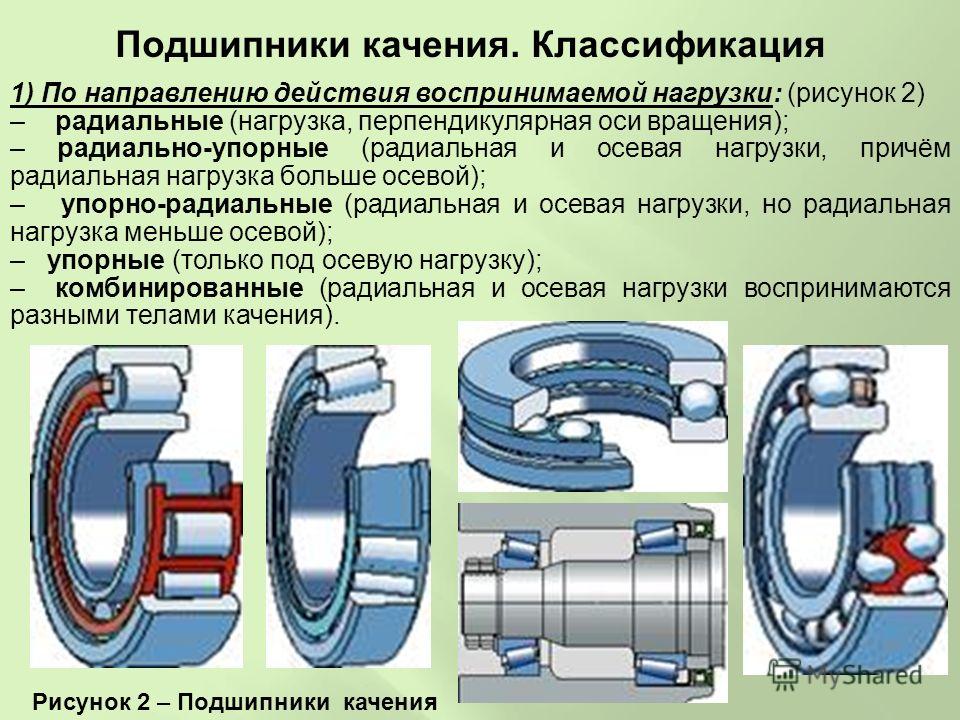 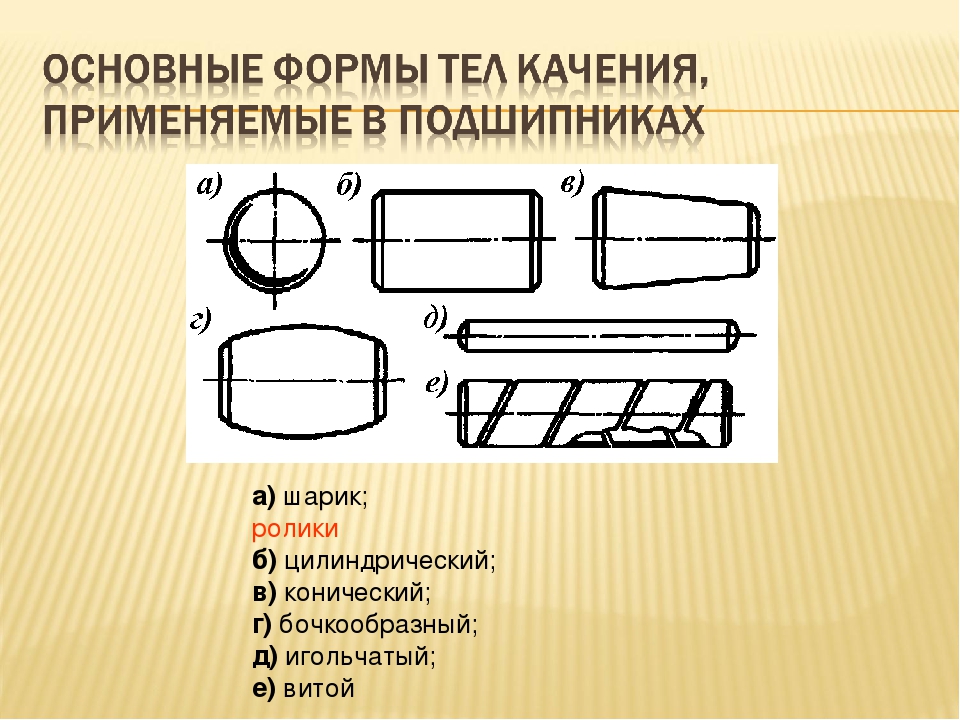 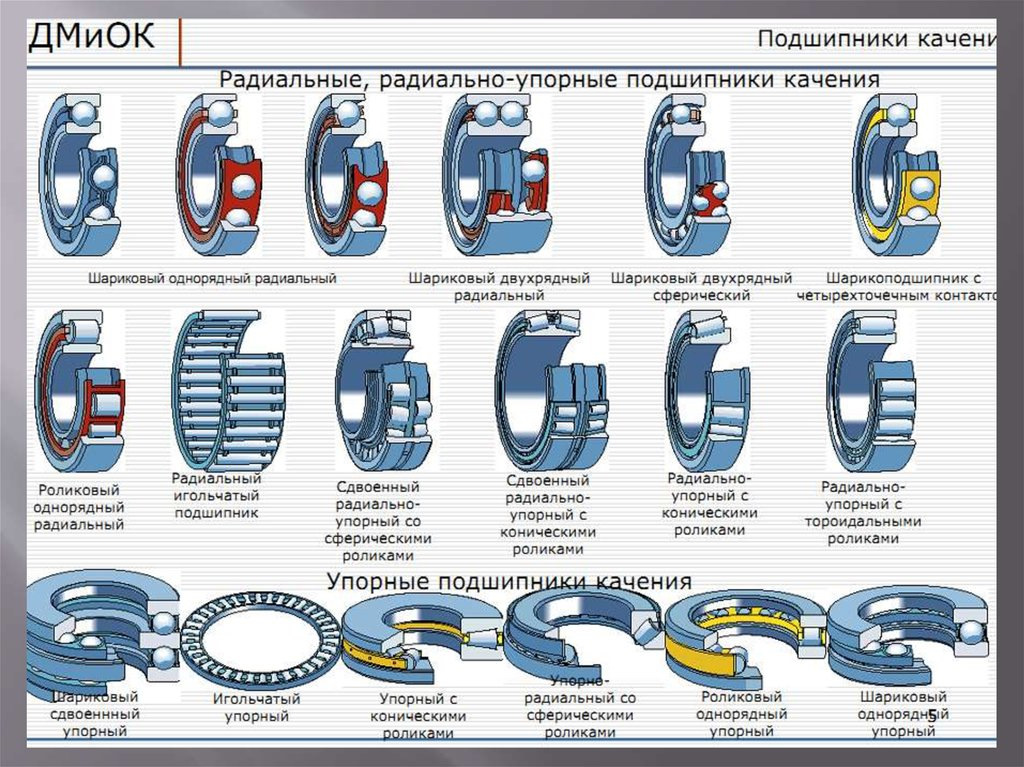 Класс точности06542Биение, мкм2010542,5Относительная стоимость11,32410